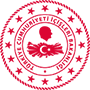 DAĞITIMLI       18 Mart Şehitler Günü münasebeti ile şehit aileleri onuruna İlçemizde düzenlenen etkinlikler çerçevesinde 18 Mart 2020 Çarşamba günü saat 10.00'da Bakırköy Cumhuriyet Meydanında Atatürk Anıtına çelenk sunma töreni yapılacaktır.        
        Bilgilerinizi arz ve rica ederim.DAĞITIM :T.C.
BAKIRKÖY KAYMAKAMLIĞI
İlçe Yazı İşleri MüdürlüğüSayı   :32792742-880-E.120209/03/2020Konu :18 Mart Şehitler Günü18 Mart Şehitler GünüİLGİLİ BİRİMLERENazmi GÜNLÜ
KaymakamGereği: Bilgi:Siyasi Parti İlçe Başkanlıklarına 
Sivil Toplum Kuruluşlarına (İlanen) 
Muhtarlıklar 
Yerel Basın Bakırköy Cumhuriyet Başsavcılığına